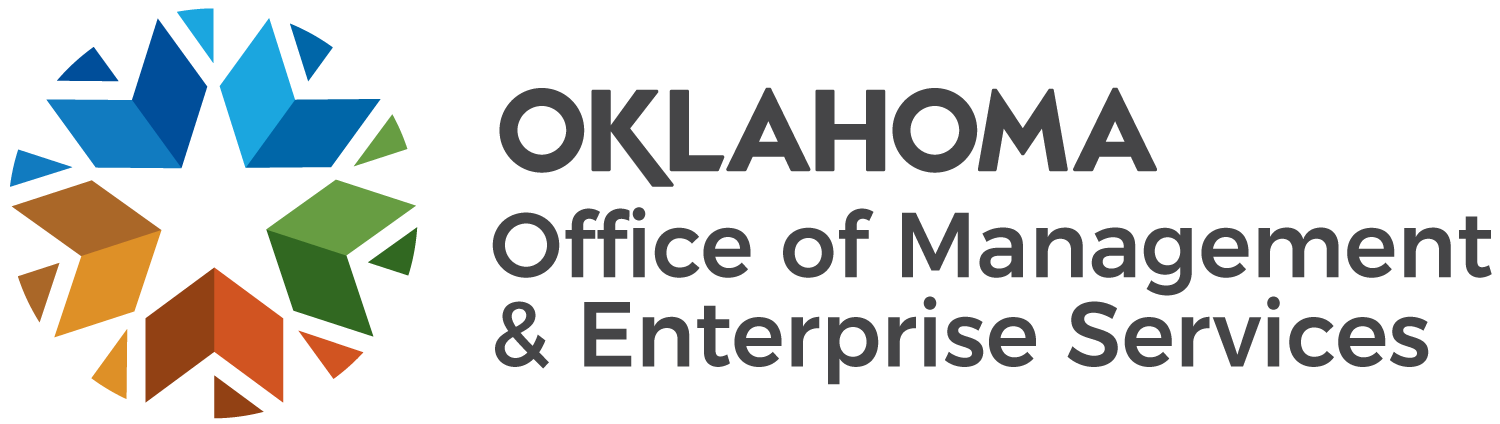 Amendment of SolicitationDate of Issuance:Date of Issuance:Date of Issuance:April 20, 2021April 20, 2021April 20, 2021     Solicitation No.     Solicitation No.     Solicitation No.     Solicitation No.     Solicitation No.     Solicitation No.     Solicitation No.090000049009000004900900000490090000049009000004900900000490090000049009000004900900000490 Requisition No. Requisition No. Requisition No.090001503109000150310900015031    Amendment No.    Amendment No.    Amendment No.    Amendment No.    Amendment No.    Amendment No.    Amendment No.    Amendment No.111111111Hour and date specified for receipt of offers is changed:Hour and date specified for receipt of offers is changed:Hour and date specified for receipt of offers is changed:Hour and date specified for receipt of offers is changed:Hour and date specified for receipt of offers is changed:Hour and date specified for receipt of offers is changed:Hour and date specified for receipt of offers is changed: No  No  No  Yes, to: Yes, to: Yes, to:CSTCSTCSTPursuant to OAC 260:115-7-30(d), this document shall serve as official notice of amendment to the solicitation identified above. Such notice is being provided to all suppliers to which the original solicitation was sent. Suppliers submitting bids or quotations shall acknowledge receipt of this solicitation amendment prior to the hour and date specified in the solicitation as follows:(1)  Sign and return a copy of this amendment with the solicitation response being submitted; or,(2)  If the supplier has already submitted a response, this acknowledgement must be signed and returned prior to the solicitation deadline. All amendment acknowledgements submitted separately shall have the solicitation number and bid opening date in the subject line of the email.Pursuant to OAC 260:115-7-30(d), this document shall serve as official notice of amendment to the solicitation identified above. Such notice is being provided to all suppliers to which the original solicitation was sent. Suppliers submitting bids or quotations shall acknowledge receipt of this solicitation amendment prior to the hour and date specified in the solicitation as follows:(1)  Sign and return a copy of this amendment with the solicitation response being submitted; or,(2)  If the supplier has already submitted a response, this acknowledgement must be signed and returned prior to the solicitation deadline. All amendment acknowledgements submitted separately shall have the solicitation number and bid opening date in the subject line of the email.Pursuant to OAC 260:115-7-30(d), this document shall serve as official notice of amendment to the solicitation identified above. Such notice is being provided to all suppliers to which the original solicitation was sent. Suppliers submitting bids or quotations shall acknowledge receipt of this solicitation amendment prior to the hour and date specified in the solicitation as follows:(1)  Sign and return a copy of this amendment with the solicitation response being submitted; or,(2)  If the supplier has already submitted a response, this acknowledgement must be signed and returned prior to the solicitation deadline. All amendment acknowledgements submitted separately shall have the solicitation number and bid opening date in the subject line of the email.Pursuant to OAC 260:115-7-30(d), this document shall serve as official notice of amendment to the solicitation identified above. Such notice is being provided to all suppliers to which the original solicitation was sent. Suppliers submitting bids or quotations shall acknowledge receipt of this solicitation amendment prior to the hour and date specified in the solicitation as follows:(1)  Sign and return a copy of this amendment with the solicitation response being submitted; or,(2)  If the supplier has already submitted a response, this acknowledgement must be signed and returned prior to the solicitation deadline. All amendment acknowledgements submitted separately shall have the solicitation number and bid opening date in the subject line of the email.Pursuant to OAC 260:115-7-30(d), this document shall serve as official notice of amendment to the solicitation identified above. Such notice is being provided to all suppliers to which the original solicitation was sent. Suppliers submitting bids or quotations shall acknowledge receipt of this solicitation amendment prior to the hour and date specified in the solicitation as follows:(1)  Sign and return a copy of this amendment with the solicitation response being submitted; or,(2)  If the supplier has already submitted a response, this acknowledgement must be signed and returned prior to the solicitation deadline. All amendment acknowledgements submitted separately shall have the solicitation number and bid opening date in the subject line of the email.Pursuant to OAC 260:115-7-30(d), this document shall serve as official notice of amendment to the solicitation identified above. Such notice is being provided to all suppliers to which the original solicitation was sent. Suppliers submitting bids or quotations shall acknowledge receipt of this solicitation amendment prior to the hour and date specified in the solicitation as follows:(1)  Sign and return a copy of this amendment with the solicitation response being submitted; or,(2)  If the supplier has already submitted a response, this acknowledgement must be signed and returned prior to the solicitation deadline. All amendment acknowledgements submitted separately shall have the solicitation number and bid opening date in the subject line of the email.Pursuant to OAC 260:115-7-30(d), this document shall serve as official notice of amendment to the solicitation identified above. Such notice is being provided to all suppliers to which the original solicitation was sent. Suppliers submitting bids or quotations shall acknowledge receipt of this solicitation amendment prior to the hour and date specified in the solicitation as follows:(1)  Sign and return a copy of this amendment with the solicitation response being submitted; or,(2)  If the supplier has already submitted a response, this acknowledgement must be signed and returned prior to the solicitation deadline. All amendment acknowledgements submitted separately shall have the solicitation number and bid opening date in the subject line of the email.Pursuant to OAC 260:115-7-30(d), this document shall serve as official notice of amendment to the solicitation identified above. Such notice is being provided to all suppliers to which the original solicitation was sent. Suppliers submitting bids or quotations shall acknowledge receipt of this solicitation amendment prior to the hour and date specified in the solicitation as follows:(1)  Sign and return a copy of this amendment with the solicitation response being submitted; or,(2)  If the supplier has already submitted a response, this acknowledgement must be signed and returned prior to the solicitation deadline. All amendment acknowledgements submitted separately shall have the solicitation number and bid opening date in the subject line of the email.Pursuant to OAC 260:115-7-30(d), this document shall serve as official notice of amendment to the solicitation identified above. Such notice is being provided to all suppliers to which the original solicitation was sent. Suppliers submitting bids or quotations shall acknowledge receipt of this solicitation amendment prior to the hour and date specified in the solicitation as follows:(1)  Sign and return a copy of this amendment with the solicitation response being submitted; or,(2)  If the supplier has already submitted a response, this acknowledgement must be signed and returned prior to the solicitation deadline. All amendment acknowledgements submitted separately shall have the solicitation number and bid opening date in the subject line of the email.Pursuant to OAC 260:115-7-30(d), this document shall serve as official notice of amendment to the solicitation identified above. Such notice is being provided to all suppliers to which the original solicitation was sent. Suppliers submitting bids or quotations shall acknowledge receipt of this solicitation amendment prior to the hour and date specified in the solicitation as follows:(1)  Sign and return a copy of this amendment with the solicitation response being submitted; or,(2)  If the supplier has already submitted a response, this acknowledgement must be signed and returned prior to the solicitation deadline. All amendment acknowledgements submitted separately shall have the solicitation number and bid opening date in the subject line of the email.Pursuant to OAC 260:115-7-30(d), this document shall serve as official notice of amendment to the solicitation identified above. Such notice is being provided to all suppliers to which the original solicitation was sent. Suppliers submitting bids or quotations shall acknowledge receipt of this solicitation amendment prior to the hour and date specified in the solicitation as follows:(1)  Sign and return a copy of this amendment with the solicitation response being submitted; or,(2)  If the supplier has already submitted a response, this acknowledgement must be signed and returned prior to the solicitation deadline. All amendment acknowledgements submitted separately shall have the solicitation number and bid opening date in the subject line of the email.Pursuant to OAC 260:115-7-30(d), this document shall serve as official notice of amendment to the solicitation identified above. Such notice is being provided to all suppliers to which the original solicitation was sent. Suppliers submitting bids or quotations shall acknowledge receipt of this solicitation amendment prior to the hour and date specified in the solicitation as follows:(1)  Sign and return a copy of this amendment with the solicitation response being submitted; or,(2)  If the supplier has already submitted a response, this acknowledgement must be signed and returned prior to the solicitation deadline. All amendment acknowledgements submitted separately shall have the solicitation number and bid opening date in the subject line of the email.Pursuant to OAC 260:115-7-30(d), this document shall serve as official notice of amendment to the solicitation identified above. Such notice is being provided to all suppliers to which the original solicitation was sent. Suppliers submitting bids or quotations shall acknowledge receipt of this solicitation amendment prior to the hour and date specified in the solicitation as follows:(1)  Sign and return a copy of this amendment with the solicitation response being submitted; or,(2)  If the supplier has already submitted a response, this acknowledgement must be signed and returned prior to the solicitation deadline. All amendment acknowledgements submitted separately shall have the solicitation number and bid opening date in the subject line of the email.Pursuant to OAC 260:115-7-30(d), this document shall serve as official notice of amendment to the solicitation identified above. Such notice is being provided to all suppliers to which the original solicitation was sent. Suppliers submitting bids or quotations shall acknowledge receipt of this solicitation amendment prior to the hour and date specified in the solicitation as follows:(1)  Sign and return a copy of this amendment with the solicitation response being submitted; or,(2)  If the supplier has already submitted a response, this acknowledgement must be signed and returned prior to the solicitation deadline. All amendment acknowledgements submitted separately shall have the solicitation number and bid opening date in the subject line of the email.Pursuant to OAC 260:115-7-30(d), this document shall serve as official notice of amendment to the solicitation identified above. Such notice is being provided to all suppliers to which the original solicitation was sent. Suppliers submitting bids or quotations shall acknowledge receipt of this solicitation amendment prior to the hour and date specified in the solicitation as follows:(1)  Sign and return a copy of this amendment with the solicitation response being submitted; or,(2)  If the supplier has already submitted a response, this acknowledgement must be signed and returned prior to the solicitation deadline. All amendment acknowledgements submitted separately shall have the solicitation number and bid opening date in the subject line of the email.Pursuant to OAC 260:115-7-30(d), this document shall serve as official notice of amendment to the solicitation identified above. Such notice is being provided to all suppliers to which the original solicitation was sent. Suppliers submitting bids or quotations shall acknowledge receipt of this solicitation amendment prior to the hour and date specified in the solicitation as follows:(1)  Sign and return a copy of this amendment with the solicitation response being submitted; or,(2)  If the supplier has already submitted a response, this acknowledgement must be signed and returned prior to the solicitation deadline. All amendment acknowledgements submitted separately shall have the solicitation number and bid opening date in the subject line of the email.Pursuant to OAC 260:115-7-30(d), this document shall serve as official notice of amendment to the solicitation identified above. Such notice is being provided to all suppliers to which the original solicitation was sent. Suppliers submitting bids or quotations shall acknowledge receipt of this solicitation amendment prior to the hour and date specified in the solicitation as follows:(1)  Sign and return a copy of this amendment with the solicitation response being submitted; or,(2)  If the supplier has already submitted a response, this acknowledgement must be signed and returned prior to the solicitation deadline. All amendment acknowledgements submitted separately shall have the solicitation number and bid opening date in the subject line of the email.Pursuant to OAC 260:115-7-30(d), this document shall serve as official notice of amendment to the solicitation identified above. Such notice is being provided to all suppliers to which the original solicitation was sent. Suppliers submitting bids or quotations shall acknowledge receipt of this solicitation amendment prior to the hour and date specified in the solicitation as follows:(1)  Sign and return a copy of this amendment with the solicitation response being submitted; or,(2)  If the supplier has already submitted a response, this acknowledgement must be signed and returned prior to the solicitation deadline. All amendment acknowledgements submitted separately shall have the solicitation number and bid opening date in the subject line of the email.Pursuant to OAC 260:115-7-30(d), this document shall serve as official notice of amendment to the solicitation identified above. Such notice is being provided to all suppliers to which the original solicitation was sent. Suppliers submitting bids or quotations shall acknowledge receipt of this solicitation amendment prior to the hour and date specified in the solicitation as follows:(1)  Sign and return a copy of this amendment with the solicitation response being submitted; or,(2)  If the supplier has already submitted a response, this acknowledgement must be signed and returned prior to the solicitation deadline. All amendment acknowledgements submitted separately shall have the solicitation number and bid opening date in the subject line of the email.Pursuant to OAC 260:115-7-30(d), this document shall serve as official notice of amendment to the solicitation identified above. Such notice is being provided to all suppliers to which the original solicitation was sent. Suppliers submitting bids or quotations shall acknowledge receipt of this solicitation amendment prior to the hour and date specified in the solicitation as follows:(1)  Sign and return a copy of this amendment with the solicitation response being submitted; or,(2)  If the supplier has already submitted a response, this acknowledgement must be signed and returned prior to the solicitation deadline. All amendment acknowledgements submitted separately shall have the solicitation number and bid opening date in the subject line of the email.Pursuant to OAC 260:115-7-30(d), this document shall serve as official notice of amendment to the solicitation identified above. Such notice is being provided to all suppliers to which the original solicitation was sent. Suppliers submitting bids or quotations shall acknowledge receipt of this solicitation amendment prior to the hour and date specified in the solicitation as follows:(1)  Sign and return a copy of this amendment with the solicitation response being submitted; or,(2)  If the supplier has already submitted a response, this acknowledgement must be signed and returned prior to the solicitation deadline. All amendment acknowledgements submitted separately shall have the solicitation number and bid opening date in the subject line of the email. ISSUED FROM:  ISSUED FROM:  ISSUED FROM:  ISSUED FROM:  ISSUED FROM:  ISSUED FROM:  ISSUED FROM:  ISSUED FROM:  ISSUED FROM:  ISSUED FROM:  ISSUED FROM:  ISSUED FROM:  ISSUED FROM:  ISSUED FROM:  ISSUED FROM:  ISSUED FROM:  ISSUED FROM:  ISSUED FROM:  ISSUED FROM:  ISSUED FROM:  ISSUED FROM:  ISSUED FROM: Stephanie BeshearsStephanie BeshearsStephanie Beshears405-517-6769405-517-6769405-517-6769405-517-6769Stephanie.Beshears@omes.ok.gov Stephanie.Beshears@omes.ok.gov Stephanie.Beshears@omes.ok.gov Stephanie.Beshears@omes.ok.gov Stephanie.Beshears@omes.ok.gov Stephanie.Beshears@omes.ok.gov Stephanie.Beshears@omes.ok.gov Contracting OfficerContracting OfficerContracting OfficerPhone NumberPhone NumberPhone NumberE-Mail AddressE-Mail AddressE-Mail AddressDescription of Amendment:Description of Amendment:Description of Amendment:Description of Amendment:Description of Amendment:Description of Amendment:Description of Amendment:Description of Amendment:Description of Amendment:Description of Amendment:Description of Amendment:Description of Amendment:Description of Amendment:Description of Amendment:Description of Amendment:Description of Amendment:Description of Amendment:Description of Amendment:Description of Amendment:Description of Amendment:Description of Amendment:Description of Amendment:a. This is to incorporate the following:a. This is to incorporate the following:a. This is to incorporate the following:a. This is to incorporate the following:a. This is to incorporate the following:a. This is to incorporate the following:a. This is to incorporate the following:a. This is to incorporate the following:a. This is to incorporate the following:a. This is to incorporate the following:a. This is to incorporate the following:a. This is to incorporate the following:a. This is to incorporate the following:a. This is to incorporate the following:a. This is to incorporate the following:a. This is to incorporate the following:a. This is to incorporate the following:a. This is to incorporate the following:a. This is to incorporate the following:a. This is to incorporate the following:a. This is to incorporate the following:a. This is to incorporate the following:a. This is to incorporate the following:Q1. What are the current HSA assets? A1. This information is not available.Q2. What is the average HSA balance?  A2. This information is not available.Q3. Does OMES contribute to the HSA? A3. No.Q4. Would you be willing to do a bulk transfer of HSAs to a new vendor with account holder authorization?  A4. OMES is not the account holder.  These are individual accounts established by the employees. OMES only provides HSA enrollment forms to employees as a convenience.Q5. Are contributions to HSAs made by payroll files?  A5. Yes.Q6. What is the account closure fee?  A6. This information is not available. Q7. What is the current monthly account fee the employees pay?A7. Employees currently do not pay any fee.Q8.What is the current number of HSA accounts? A8. EGID does not have detailed records for the exact number of HSA accounts, but as of 3/31/21, there are 11,652 Primary Members enrolled in the High Deductible Health Plan.Q9. What is the current HSA fee?A9. Employees currently do not pay any fees.    Q10. If available, please provide the current average account balance, cash and investments, per participant?A10. This information is not available.Q11. If available, please provide the current average account balance, cash portion only, per participant?A11. This information is not available.Q12. If available, please provide the current assets across all HSA accounts.A12. This information is not available.Q13. If available, please provide the average annual spending per account.A13. This information is not available.Q14. If available, please provide the name of the current HSA custodian.A14. The current HSA custodian is American Fidelity; however, there is no requirement to use the Supplier contracted with the State. Members may choose alternative HSA Suppliers, but there is a limited number of Suppliers for which payroll deductions are permitted.Q15. Please confirm if the State of Oklahoma currently provides an employer contribution to the HSA along with the amount.A15. The State of Oklahoma does not contribute to employee HSAs.Q16. If available, please provide the number of employees enrolled in the High Deductible Health Plan.A16. There are 11,652 Primary HDHP Members as of 3/31/2021.Q17. Please confirm the percentage of employees that have an email address to receive communications.A17. The percentage of active HealthChoice Health members for which we have email addresses is approximately 98%.Q18. Related to section f (Financial Arrangement) included in the Questionnaire, please share details on the current processes for working across the various payroll systems and facilitating payroll deductions. Is the expectation that the HSA provider will accept individual contribution files from all payroll groups?A18. The HSA provider must accept all individual employer files.Q19. Please confirm the current enrollment process and providers utilized. Please confirm what expectations are required of the HSA provider in the enrollment process.A19. State employee enrollment is handled by Human Capital Management, and it is done online. For education and other employees, enrollment is done on site at the employer’s location. This is primarily done during Option Period in the fall prior to the new plan year which begins January 1. New hires throughout the year are eligible for coverage on the first day of the month following their employment. There are no expectations for the HSA Supplier during the enrollment process. Should Supplier choose to advertise, all materials must be approved by EGID as specified in the Solicitation. HSA enrollment forms are provided to employees who enroll in the HDHP to complete and send directly to the HSA Supplier. A link to the form is also available on the EGID website.Q1. What are the current HSA assets? A1. This information is not available.Q2. What is the average HSA balance?  A2. This information is not available.Q3. Does OMES contribute to the HSA? A3. No.Q4. Would you be willing to do a bulk transfer of HSAs to a new vendor with account holder authorization?  A4. OMES is not the account holder.  These are individual accounts established by the employees. OMES only provides HSA enrollment forms to employees as a convenience.Q5. Are contributions to HSAs made by payroll files?  A5. Yes.Q6. What is the account closure fee?  A6. This information is not available. Q7. What is the current monthly account fee the employees pay?A7. Employees currently do not pay any fee.Q8.What is the current number of HSA accounts? A8. EGID does not have detailed records for the exact number of HSA accounts, but as of 3/31/21, there are 11,652 Primary Members enrolled in the High Deductible Health Plan.Q9. What is the current HSA fee?A9. Employees currently do not pay any fees.    Q10. If available, please provide the current average account balance, cash and investments, per participant?A10. This information is not available.Q11. If available, please provide the current average account balance, cash portion only, per participant?A11. This information is not available.Q12. If available, please provide the current assets across all HSA accounts.A12. This information is not available.Q13. If available, please provide the average annual spending per account.A13. This information is not available.Q14. If available, please provide the name of the current HSA custodian.A14. The current HSA custodian is American Fidelity; however, there is no requirement to use the Supplier contracted with the State. Members may choose alternative HSA Suppliers, but there is a limited number of Suppliers for which payroll deductions are permitted.Q15. Please confirm if the State of Oklahoma currently provides an employer contribution to the HSA along with the amount.A15. The State of Oklahoma does not contribute to employee HSAs.Q16. If available, please provide the number of employees enrolled in the High Deductible Health Plan.A16. There are 11,652 Primary HDHP Members as of 3/31/2021.Q17. Please confirm the percentage of employees that have an email address to receive communications.A17. The percentage of active HealthChoice Health members for which we have email addresses is approximately 98%.Q18. Related to section f (Financial Arrangement) included in the Questionnaire, please share details on the current processes for working across the various payroll systems and facilitating payroll deductions. Is the expectation that the HSA provider will accept individual contribution files from all payroll groups?A18. The HSA provider must accept all individual employer files.Q19. Please confirm the current enrollment process and providers utilized. Please confirm what expectations are required of the HSA provider in the enrollment process.A19. State employee enrollment is handled by Human Capital Management, and it is done online. For education and other employees, enrollment is done on site at the employer’s location. This is primarily done during Option Period in the fall prior to the new plan year which begins January 1. New hires throughout the year are eligible for coverage on the first day of the month following their employment. There are no expectations for the HSA Supplier during the enrollment process. Should Supplier choose to advertise, all materials must be approved by EGID as specified in the Solicitation. HSA enrollment forms are provided to employees who enroll in the HDHP to complete and send directly to the HSA Supplier. A link to the form is also available on the EGID website.Q1. What are the current HSA assets? A1. This information is not available.Q2. What is the average HSA balance?  A2. This information is not available.Q3. Does OMES contribute to the HSA? A3. No.Q4. Would you be willing to do a bulk transfer of HSAs to a new vendor with account holder authorization?  A4. OMES is not the account holder.  These are individual accounts established by the employees. OMES only provides HSA enrollment forms to employees as a convenience.Q5. Are contributions to HSAs made by payroll files?  A5. Yes.Q6. What is the account closure fee?  A6. This information is not available. Q7. What is the current monthly account fee the employees pay?A7. Employees currently do not pay any fee.Q8.What is the current number of HSA accounts? A8. EGID does not have detailed records for the exact number of HSA accounts, but as of 3/31/21, there are 11,652 Primary Members enrolled in the High Deductible Health Plan.Q9. What is the current HSA fee?A9. Employees currently do not pay any fees.    Q10. If available, please provide the current average account balance, cash and investments, per participant?A10. This information is not available.Q11. If available, please provide the current average account balance, cash portion only, per participant?A11. This information is not available.Q12. If available, please provide the current assets across all HSA accounts.A12. This information is not available.Q13. If available, please provide the average annual spending per account.A13. This information is not available.Q14. If available, please provide the name of the current HSA custodian.A14. The current HSA custodian is American Fidelity; however, there is no requirement to use the Supplier contracted with the State. Members may choose alternative HSA Suppliers, but there is a limited number of Suppliers for which payroll deductions are permitted.Q15. Please confirm if the State of Oklahoma currently provides an employer contribution to the HSA along with the amount.A15. The State of Oklahoma does not contribute to employee HSAs.Q16. If available, please provide the number of employees enrolled in the High Deductible Health Plan.A16. There are 11,652 Primary HDHP Members as of 3/31/2021.Q17. Please confirm the percentage of employees that have an email address to receive communications.A17. The percentage of active HealthChoice Health members for which we have email addresses is approximately 98%.Q18. Related to section f (Financial Arrangement) included in the Questionnaire, please share details on the current processes for working across the various payroll systems and facilitating payroll deductions. Is the expectation that the HSA provider will accept individual contribution files from all payroll groups?A18. The HSA provider must accept all individual employer files.Q19. Please confirm the current enrollment process and providers utilized. Please confirm what expectations are required of the HSA provider in the enrollment process.A19. State employee enrollment is handled by Human Capital Management, and it is done online. For education and other employees, enrollment is done on site at the employer’s location. This is primarily done during Option Period in the fall prior to the new plan year which begins January 1. New hires throughout the year are eligible for coverage on the first day of the month following their employment. There are no expectations for the HSA Supplier during the enrollment process. Should Supplier choose to advertise, all materials must be approved by EGID as specified in the Solicitation. HSA enrollment forms are provided to employees who enroll in the HDHP to complete and send directly to the HSA Supplier. A link to the form is also available on the EGID website.Q1. What are the current HSA assets? A1. This information is not available.Q2. What is the average HSA balance?  A2. This information is not available.Q3. Does OMES contribute to the HSA? A3. No.Q4. Would you be willing to do a bulk transfer of HSAs to a new vendor with account holder authorization?  A4. OMES is not the account holder.  These are individual accounts established by the employees. OMES only provides HSA enrollment forms to employees as a convenience.Q5. Are contributions to HSAs made by payroll files?  A5. Yes.Q6. What is the account closure fee?  A6. This information is not available. Q7. What is the current monthly account fee the employees pay?A7. Employees currently do not pay any fee.Q8.What is the current number of HSA accounts? A8. EGID does not have detailed records for the exact number of HSA accounts, but as of 3/31/21, there are 11,652 Primary Members enrolled in the High Deductible Health Plan.Q9. What is the current HSA fee?A9. Employees currently do not pay any fees.    Q10. If available, please provide the current average account balance, cash and investments, per participant?A10. This information is not available.Q11. If available, please provide the current average account balance, cash portion only, per participant?A11. This information is not available.Q12. If available, please provide the current assets across all HSA accounts.A12. This information is not available.Q13. If available, please provide the average annual spending per account.A13. This information is not available.Q14. If available, please provide the name of the current HSA custodian.A14. The current HSA custodian is American Fidelity; however, there is no requirement to use the Supplier contracted with the State. Members may choose alternative HSA Suppliers, but there is a limited number of Suppliers for which payroll deductions are permitted.Q15. Please confirm if the State of Oklahoma currently provides an employer contribution to the HSA along with the amount.A15. The State of Oklahoma does not contribute to employee HSAs.Q16. If available, please provide the number of employees enrolled in the High Deductible Health Plan.A16. There are 11,652 Primary HDHP Members as of 3/31/2021.Q17. Please confirm the percentage of employees that have an email address to receive communications.A17. The percentage of active HealthChoice Health members for which we have email addresses is approximately 98%.Q18. Related to section f (Financial Arrangement) included in the Questionnaire, please share details on the current processes for working across the various payroll systems and facilitating payroll deductions. Is the expectation that the HSA provider will accept individual contribution files from all payroll groups?A18. The HSA provider must accept all individual employer files.Q19. Please confirm the current enrollment process and providers utilized. Please confirm what expectations are required of the HSA provider in the enrollment process.A19. State employee enrollment is handled by Human Capital Management, and it is done online. For education and other employees, enrollment is done on site at the employer’s location. This is primarily done during Option Period in the fall prior to the new plan year which begins January 1. New hires throughout the year are eligible for coverage on the first day of the month following their employment. There are no expectations for the HSA Supplier during the enrollment process. Should Supplier choose to advertise, all materials must be approved by EGID as specified in the Solicitation. HSA enrollment forms are provided to employees who enroll in the HDHP to complete and send directly to the HSA Supplier. A link to the form is also available on the EGID website.Q1. What are the current HSA assets? A1. This information is not available.Q2. What is the average HSA balance?  A2. This information is not available.Q3. Does OMES contribute to the HSA? A3. No.Q4. Would you be willing to do a bulk transfer of HSAs to a new vendor with account holder authorization?  A4. OMES is not the account holder.  These are individual accounts established by the employees. OMES only provides HSA enrollment forms to employees as a convenience.Q5. Are contributions to HSAs made by payroll files?  A5. Yes.Q6. What is the account closure fee?  A6. This information is not available. Q7. What is the current monthly account fee the employees pay?A7. Employees currently do not pay any fee.Q8.What is the current number of HSA accounts? A8. EGID does not have detailed records for the exact number of HSA accounts, but as of 3/31/21, there are 11,652 Primary Members enrolled in the High Deductible Health Plan.Q9. What is the current HSA fee?A9. Employees currently do not pay any fees.    Q10. If available, please provide the current average account balance, cash and investments, per participant?A10. This information is not available.Q11. If available, please provide the current average account balance, cash portion only, per participant?A11. This information is not available.Q12. If available, please provide the current assets across all HSA accounts.A12. This information is not available.Q13. If available, please provide the average annual spending per account.A13. This information is not available.Q14. If available, please provide the name of the current HSA custodian.A14. The current HSA custodian is American Fidelity; however, there is no requirement to use the Supplier contracted with the State. Members may choose alternative HSA Suppliers, but there is a limited number of Suppliers for which payroll deductions are permitted.Q15. Please confirm if the State of Oklahoma currently provides an employer contribution to the HSA along with the amount.A15. The State of Oklahoma does not contribute to employee HSAs.Q16. If available, please provide the number of employees enrolled in the High Deductible Health Plan.A16. There are 11,652 Primary HDHP Members as of 3/31/2021.Q17. Please confirm the percentage of employees that have an email address to receive communications.A17. The percentage of active HealthChoice Health members for which we have email addresses is approximately 98%.Q18. Related to section f (Financial Arrangement) included in the Questionnaire, please share details on the current processes for working across the various payroll systems and facilitating payroll deductions. Is the expectation that the HSA provider will accept individual contribution files from all payroll groups?A18. The HSA provider must accept all individual employer files.Q19. Please confirm the current enrollment process and providers utilized. Please confirm what expectations are required of the HSA provider in the enrollment process.A19. State employee enrollment is handled by Human Capital Management, and it is done online. For education and other employees, enrollment is done on site at the employer’s location. This is primarily done during Option Period in the fall prior to the new plan year which begins January 1. New hires throughout the year are eligible for coverage on the first day of the month following their employment. There are no expectations for the HSA Supplier during the enrollment process. Should Supplier choose to advertise, all materials must be approved by EGID as specified in the Solicitation. HSA enrollment forms are provided to employees who enroll in the HDHP to complete and send directly to the HSA Supplier. A link to the form is also available on the EGID website.Q1. What are the current HSA assets? A1. This information is not available.Q2. What is the average HSA balance?  A2. This information is not available.Q3. Does OMES contribute to the HSA? A3. No.Q4. Would you be willing to do a bulk transfer of HSAs to a new vendor with account holder authorization?  A4. OMES is not the account holder.  These are individual accounts established by the employees. OMES only provides HSA enrollment forms to employees as a convenience.Q5. Are contributions to HSAs made by payroll files?  A5. Yes.Q6. What is the account closure fee?  A6. This information is not available. Q7. What is the current monthly account fee the employees pay?A7. Employees currently do not pay any fee.Q8.What is the current number of HSA accounts? A8. EGID does not have detailed records for the exact number of HSA accounts, but as of 3/31/21, there are 11,652 Primary Members enrolled in the High Deductible Health Plan.Q9. What is the current HSA fee?A9. Employees currently do not pay any fees.    Q10. If available, please provide the current average account balance, cash and investments, per participant?A10. This information is not available.Q11. If available, please provide the current average account balance, cash portion only, per participant?A11. This information is not available.Q12. If available, please provide the current assets across all HSA accounts.A12. This information is not available.Q13. If available, please provide the average annual spending per account.A13. This information is not available.Q14. If available, please provide the name of the current HSA custodian.A14. The current HSA custodian is American Fidelity; however, there is no requirement to use the Supplier contracted with the State. Members may choose alternative HSA Suppliers, but there is a limited number of Suppliers for which payroll deductions are permitted.Q15. Please confirm if the State of Oklahoma currently provides an employer contribution to the HSA along with the amount.A15. The State of Oklahoma does not contribute to employee HSAs.Q16. If available, please provide the number of employees enrolled in the High Deductible Health Plan.A16. There are 11,652 Primary HDHP Members as of 3/31/2021.Q17. Please confirm the percentage of employees that have an email address to receive communications.A17. The percentage of active HealthChoice Health members for which we have email addresses is approximately 98%.Q18. Related to section f (Financial Arrangement) included in the Questionnaire, please share details on the current processes for working across the various payroll systems and facilitating payroll deductions. Is the expectation that the HSA provider will accept individual contribution files from all payroll groups?A18. The HSA provider must accept all individual employer files.Q19. Please confirm the current enrollment process and providers utilized. Please confirm what expectations are required of the HSA provider in the enrollment process.A19. State employee enrollment is handled by Human Capital Management, and it is done online. For education and other employees, enrollment is done on site at the employer’s location. This is primarily done during Option Period in the fall prior to the new plan year which begins January 1. New hires throughout the year are eligible for coverage on the first day of the month following their employment. There are no expectations for the HSA Supplier during the enrollment process. Should Supplier choose to advertise, all materials must be approved by EGID as specified in the Solicitation. HSA enrollment forms are provided to employees who enroll in the HDHP to complete and send directly to the HSA Supplier. A link to the form is also available on the EGID website.Q1. What are the current HSA assets? A1. This information is not available.Q2. What is the average HSA balance?  A2. This information is not available.Q3. Does OMES contribute to the HSA? A3. No.Q4. Would you be willing to do a bulk transfer of HSAs to a new vendor with account holder authorization?  A4. OMES is not the account holder.  These are individual accounts established by the employees. OMES only provides HSA enrollment forms to employees as a convenience.Q5. Are contributions to HSAs made by payroll files?  A5. Yes.Q6. What is the account closure fee?  A6. This information is not available. Q7. What is the current monthly account fee the employees pay?A7. Employees currently do not pay any fee.Q8.What is the current number of HSA accounts? A8. EGID does not have detailed records for the exact number of HSA accounts, but as of 3/31/21, there are 11,652 Primary Members enrolled in the High Deductible Health Plan.Q9. What is the current HSA fee?A9. Employees currently do not pay any fees.    Q10. If available, please provide the current average account balance, cash and investments, per participant?A10. This information is not available.Q11. If available, please provide the current average account balance, cash portion only, per participant?A11. This information is not available.Q12. If available, please provide the current assets across all HSA accounts.A12. This information is not available.Q13. If available, please provide the average annual spending per account.A13. This information is not available.Q14. If available, please provide the name of the current HSA custodian.A14. The current HSA custodian is American Fidelity; however, there is no requirement to use the Supplier contracted with the State. Members may choose alternative HSA Suppliers, but there is a limited number of Suppliers for which payroll deductions are permitted.Q15. Please confirm if the State of Oklahoma currently provides an employer contribution to the HSA along with the amount.A15. The State of Oklahoma does not contribute to employee HSAs.Q16. If available, please provide the number of employees enrolled in the High Deductible Health Plan.A16. There are 11,652 Primary HDHP Members as of 3/31/2021.Q17. Please confirm the percentage of employees that have an email address to receive communications.A17. The percentage of active HealthChoice Health members for which we have email addresses is approximately 98%.Q18. Related to section f (Financial Arrangement) included in the Questionnaire, please share details on the current processes for working across the various payroll systems and facilitating payroll deductions. Is the expectation that the HSA provider will accept individual contribution files from all payroll groups?A18. The HSA provider must accept all individual employer files.Q19. Please confirm the current enrollment process and providers utilized. Please confirm what expectations are required of the HSA provider in the enrollment process.A19. State employee enrollment is handled by Human Capital Management, and it is done online. For education and other employees, enrollment is done on site at the employer’s location. This is primarily done during Option Period in the fall prior to the new plan year which begins January 1. New hires throughout the year are eligible for coverage on the first day of the month following their employment. There are no expectations for the HSA Supplier during the enrollment process. Should Supplier choose to advertise, all materials must be approved by EGID as specified in the Solicitation. HSA enrollment forms are provided to employees who enroll in the HDHP to complete and send directly to the HSA Supplier. A link to the form is also available on the EGID website.Q1. What are the current HSA assets? A1. This information is not available.Q2. What is the average HSA balance?  A2. This information is not available.Q3. Does OMES contribute to the HSA? A3. No.Q4. Would you be willing to do a bulk transfer of HSAs to a new vendor with account holder authorization?  A4. OMES is not the account holder.  These are individual accounts established by the employees. OMES only provides HSA enrollment forms to employees as a convenience.Q5. Are contributions to HSAs made by payroll files?  A5. Yes.Q6. What is the account closure fee?  A6. This information is not available. Q7. What is the current monthly account fee the employees pay?A7. Employees currently do not pay any fee.Q8.What is the current number of HSA accounts? A8. EGID does not have detailed records for the exact number of HSA accounts, but as of 3/31/21, there are 11,652 Primary Members enrolled in the High Deductible Health Plan.Q9. What is the current HSA fee?A9. Employees currently do not pay any fees.    Q10. If available, please provide the current average account balance, cash and investments, per participant?A10. This information is not available.Q11. If available, please provide the current average account balance, cash portion only, per participant?A11. This information is not available.Q12. If available, please provide the current assets across all HSA accounts.A12. This information is not available.Q13. If available, please provide the average annual spending per account.A13. This information is not available.Q14. If available, please provide the name of the current HSA custodian.A14. The current HSA custodian is American Fidelity; however, there is no requirement to use the Supplier contracted with the State. Members may choose alternative HSA Suppliers, but there is a limited number of Suppliers for which payroll deductions are permitted.Q15. Please confirm if the State of Oklahoma currently provides an employer contribution to the HSA along with the amount.A15. The State of Oklahoma does not contribute to employee HSAs.Q16. If available, please provide the number of employees enrolled in the High Deductible Health Plan.A16. There are 11,652 Primary HDHP Members as of 3/31/2021.Q17. Please confirm the percentage of employees that have an email address to receive communications.A17. The percentage of active HealthChoice Health members for which we have email addresses is approximately 98%.Q18. Related to section f (Financial Arrangement) included in the Questionnaire, please share details on the current processes for working across the various payroll systems and facilitating payroll deductions. Is the expectation that the HSA provider will accept individual contribution files from all payroll groups?A18. The HSA provider must accept all individual employer files.Q19. Please confirm the current enrollment process and providers utilized. Please confirm what expectations are required of the HSA provider in the enrollment process.A19. State employee enrollment is handled by Human Capital Management, and it is done online. For education and other employees, enrollment is done on site at the employer’s location. This is primarily done during Option Period in the fall prior to the new plan year which begins January 1. New hires throughout the year are eligible for coverage on the first day of the month following their employment. There are no expectations for the HSA Supplier during the enrollment process. Should Supplier choose to advertise, all materials must be approved by EGID as specified in the Solicitation. HSA enrollment forms are provided to employees who enroll in the HDHP to complete and send directly to the HSA Supplier. A link to the form is also available on the EGID website.Q1. What are the current HSA assets? A1. This information is not available.Q2. What is the average HSA balance?  A2. This information is not available.Q3. Does OMES contribute to the HSA? A3. No.Q4. Would you be willing to do a bulk transfer of HSAs to a new vendor with account holder authorization?  A4. OMES is not the account holder.  These are individual accounts established by the employees. OMES only provides HSA enrollment forms to employees as a convenience.Q5. Are contributions to HSAs made by payroll files?  A5. Yes.Q6. What is the account closure fee?  A6. This information is not available. Q7. What is the current monthly account fee the employees pay?A7. Employees currently do not pay any fee.Q8.What is the current number of HSA accounts? A8. EGID does not have detailed records for the exact number of HSA accounts, but as of 3/31/21, there are 11,652 Primary Members enrolled in the High Deductible Health Plan.Q9. What is the current HSA fee?A9. Employees currently do not pay any fees.    Q10. If available, please provide the current average account balance, cash and investments, per participant?A10. This information is not available.Q11. If available, please provide the current average account balance, cash portion only, per participant?A11. This information is not available.Q12. If available, please provide the current assets across all HSA accounts.A12. This information is not available.Q13. If available, please provide the average annual spending per account.A13. This information is not available.Q14. If available, please provide the name of the current HSA custodian.A14. The current HSA custodian is American Fidelity; however, there is no requirement to use the Supplier contracted with the State. Members may choose alternative HSA Suppliers, but there is a limited number of Suppliers for which payroll deductions are permitted.Q15. Please confirm if the State of Oklahoma currently provides an employer contribution to the HSA along with the amount.A15. The State of Oklahoma does not contribute to employee HSAs.Q16. If available, please provide the number of employees enrolled in the High Deductible Health Plan.A16. There are 11,652 Primary HDHP Members as of 3/31/2021.Q17. Please confirm the percentage of employees that have an email address to receive communications.A17. The percentage of active HealthChoice Health members for which we have email addresses is approximately 98%.Q18. Related to section f (Financial Arrangement) included in the Questionnaire, please share details on the current processes for working across the various payroll systems and facilitating payroll deductions. Is the expectation that the HSA provider will accept individual contribution files from all payroll groups?A18. The HSA provider must accept all individual employer files.Q19. Please confirm the current enrollment process and providers utilized. Please confirm what expectations are required of the HSA provider in the enrollment process.A19. State employee enrollment is handled by Human Capital Management, and it is done online. For education and other employees, enrollment is done on site at the employer’s location. This is primarily done during Option Period in the fall prior to the new plan year which begins January 1. New hires throughout the year are eligible for coverage on the first day of the month following their employment. There are no expectations for the HSA Supplier during the enrollment process. Should Supplier choose to advertise, all materials must be approved by EGID as specified in the Solicitation. HSA enrollment forms are provided to employees who enroll in the HDHP to complete and send directly to the HSA Supplier. A link to the form is also available on the EGID website.Q1. What are the current HSA assets? A1. This information is not available.Q2. What is the average HSA balance?  A2. This information is not available.Q3. Does OMES contribute to the HSA? A3. No.Q4. Would you be willing to do a bulk transfer of HSAs to a new vendor with account holder authorization?  A4. OMES is not the account holder.  These are individual accounts established by the employees. OMES only provides HSA enrollment forms to employees as a convenience.Q5. Are contributions to HSAs made by payroll files?  A5. Yes.Q6. What is the account closure fee?  A6. This information is not available. Q7. What is the current monthly account fee the employees pay?A7. Employees currently do not pay any fee.Q8.What is the current number of HSA accounts? A8. EGID does not have detailed records for the exact number of HSA accounts, but as of 3/31/21, there are 11,652 Primary Members enrolled in the High Deductible Health Plan.Q9. What is the current HSA fee?A9. Employees currently do not pay any fees.    Q10. If available, please provide the current average account balance, cash and investments, per participant?A10. This information is not available.Q11. If available, please provide the current average account balance, cash portion only, per participant?A11. This information is not available.Q12. If available, please provide the current assets across all HSA accounts.A12. This information is not available.Q13. If available, please provide the average annual spending per account.A13. This information is not available.Q14. If available, please provide the name of the current HSA custodian.A14. The current HSA custodian is American Fidelity; however, there is no requirement to use the Supplier contracted with the State. Members may choose alternative HSA Suppliers, but there is a limited number of Suppliers for which payroll deductions are permitted.Q15. Please confirm if the State of Oklahoma currently provides an employer contribution to the HSA along with the amount.A15. The State of Oklahoma does not contribute to employee HSAs.Q16. If available, please provide the number of employees enrolled in the High Deductible Health Plan.A16. There are 11,652 Primary HDHP Members as of 3/31/2021.Q17. Please confirm the percentage of employees that have an email address to receive communications.A17. The percentage of active HealthChoice Health members for which we have email addresses is approximately 98%.Q18. Related to section f (Financial Arrangement) included in the Questionnaire, please share details on the current processes for working across the various payroll systems and facilitating payroll deductions. Is the expectation that the HSA provider will accept individual contribution files from all payroll groups?A18. The HSA provider must accept all individual employer files.Q19. Please confirm the current enrollment process and providers utilized. Please confirm what expectations are required of the HSA provider in the enrollment process.A19. State employee enrollment is handled by Human Capital Management, and it is done online. For education and other employees, enrollment is done on site at the employer’s location. This is primarily done during Option Period in the fall prior to the new plan year which begins January 1. New hires throughout the year are eligible for coverage on the first day of the month following their employment. There are no expectations for the HSA Supplier during the enrollment process. Should Supplier choose to advertise, all materials must be approved by EGID as specified in the Solicitation. HSA enrollment forms are provided to employees who enroll in the HDHP to complete and send directly to the HSA Supplier. A link to the form is also available on the EGID website.Q1. What are the current HSA assets? A1. This information is not available.Q2. What is the average HSA balance?  A2. This information is not available.Q3. Does OMES contribute to the HSA? A3. No.Q4. Would you be willing to do a bulk transfer of HSAs to a new vendor with account holder authorization?  A4. OMES is not the account holder.  These are individual accounts established by the employees. OMES only provides HSA enrollment forms to employees as a convenience.Q5. Are contributions to HSAs made by payroll files?  A5. Yes.Q6. What is the account closure fee?  A6. This information is not available. Q7. What is the current monthly account fee the employees pay?A7. Employees currently do not pay any fee.Q8.What is the current number of HSA accounts? A8. EGID does not have detailed records for the exact number of HSA accounts, but as of 3/31/21, there are 11,652 Primary Members enrolled in the High Deductible Health Plan.Q9. What is the current HSA fee?A9. Employees currently do not pay any fees.    Q10. If available, please provide the current average account balance, cash and investments, per participant?A10. This information is not available.Q11. If available, please provide the current average account balance, cash portion only, per participant?A11. This information is not available.Q12. If available, please provide the current assets across all HSA accounts.A12. This information is not available.Q13. If available, please provide the average annual spending per account.A13. This information is not available.Q14. If available, please provide the name of the current HSA custodian.A14. The current HSA custodian is American Fidelity; however, there is no requirement to use the Supplier contracted with the State. Members may choose alternative HSA Suppliers, but there is a limited number of Suppliers for which payroll deductions are permitted.Q15. Please confirm if the State of Oklahoma currently provides an employer contribution to the HSA along with the amount.A15. The State of Oklahoma does not contribute to employee HSAs.Q16. If available, please provide the number of employees enrolled in the High Deductible Health Plan.A16. There are 11,652 Primary HDHP Members as of 3/31/2021.Q17. Please confirm the percentage of employees that have an email address to receive communications.A17. The percentage of active HealthChoice Health members for which we have email addresses is approximately 98%.Q18. Related to section f (Financial Arrangement) included in the Questionnaire, please share details on the current processes for working across the various payroll systems and facilitating payroll deductions. Is the expectation that the HSA provider will accept individual contribution files from all payroll groups?A18. The HSA provider must accept all individual employer files.Q19. Please confirm the current enrollment process and providers utilized. Please confirm what expectations are required of the HSA provider in the enrollment process.A19. State employee enrollment is handled by Human Capital Management, and it is done online. For education and other employees, enrollment is done on site at the employer’s location. This is primarily done during Option Period in the fall prior to the new plan year which begins January 1. New hires throughout the year are eligible for coverage on the first day of the month following their employment. There are no expectations for the HSA Supplier during the enrollment process. Should Supplier choose to advertise, all materials must be approved by EGID as specified in the Solicitation. HSA enrollment forms are provided to employees who enroll in the HDHP to complete and send directly to the HSA Supplier. A link to the form is also available on the EGID website.Q1. What are the current HSA assets? A1. This information is not available.Q2. What is the average HSA balance?  A2. This information is not available.Q3. Does OMES contribute to the HSA? A3. No.Q4. Would you be willing to do a bulk transfer of HSAs to a new vendor with account holder authorization?  A4. OMES is not the account holder.  These are individual accounts established by the employees. OMES only provides HSA enrollment forms to employees as a convenience.Q5. Are contributions to HSAs made by payroll files?  A5. Yes.Q6. What is the account closure fee?  A6. This information is not available. Q7. What is the current monthly account fee the employees pay?A7. Employees currently do not pay any fee.Q8.What is the current number of HSA accounts? A8. EGID does not have detailed records for the exact number of HSA accounts, but as of 3/31/21, there are 11,652 Primary Members enrolled in the High Deductible Health Plan.Q9. What is the current HSA fee?A9. Employees currently do not pay any fees.    Q10. If available, please provide the current average account balance, cash and investments, per participant?A10. This information is not available.Q11. If available, please provide the current average account balance, cash portion only, per participant?A11. This information is not available.Q12. If available, please provide the current assets across all HSA accounts.A12. This information is not available.Q13. If available, please provide the average annual spending per account.A13. This information is not available.Q14. If available, please provide the name of the current HSA custodian.A14. The current HSA custodian is American Fidelity; however, there is no requirement to use the Supplier contracted with the State. Members may choose alternative HSA Suppliers, but there is a limited number of Suppliers for which payroll deductions are permitted.Q15. Please confirm if the State of Oklahoma currently provides an employer contribution to the HSA along with the amount.A15. The State of Oklahoma does not contribute to employee HSAs.Q16. If available, please provide the number of employees enrolled in the High Deductible Health Plan.A16. There are 11,652 Primary HDHP Members as of 3/31/2021.Q17. Please confirm the percentage of employees that have an email address to receive communications.A17. The percentage of active HealthChoice Health members for which we have email addresses is approximately 98%.Q18. Related to section f (Financial Arrangement) included in the Questionnaire, please share details on the current processes for working across the various payroll systems and facilitating payroll deductions. Is the expectation that the HSA provider will accept individual contribution files from all payroll groups?A18. The HSA provider must accept all individual employer files.Q19. Please confirm the current enrollment process and providers utilized. Please confirm what expectations are required of the HSA provider in the enrollment process.A19. State employee enrollment is handled by Human Capital Management, and it is done online. For education and other employees, enrollment is done on site at the employer’s location. This is primarily done during Option Period in the fall prior to the new plan year which begins January 1. New hires throughout the year are eligible for coverage on the first day of the month following their employment. There are no expectations for the HSA Supplier during the enrollment process. Should Supplier choose to advertise, all materials must be approved by EGID as specified in the Solicitation. HSA enrollment forms are provided to employees who enroll in the HDHP to complete and send directly to the HSA Supplier. A link to the form is also available on the EGID website.Q1. What are the current HSA assets? A1. This information is not available.Q2. What is the average HSA balance?  A2. This information is not available.Q3. Does OMES contribute to the HSA? A3. No.Q4. Would you be willing to do a bulk transfer of HSAs to a new vendor with account holder authorization?  A4. OMES is not the account holder.  These are individual accounts established by the employees. OMES only provides HSA enrollment forms to employees as a convenience.Q5. Are contributions to HSAs made by payroll files?  A5. Yes.Q6. What is the account closure fee?  A6. This information is not available. Q7. What is the current monthly account fee the employees pay?A7. Employees currently do not pay any fee.Q8.What is the current number of HSA accounts? A8. EGID does not have detailed records for the exact number of HSA accounts, but as of 3/31/21, there are 11,652 Primary Members enrolled in the High Deductible Health Plan.Q9. What is the current HSA fee?A9. Employees currently do not pay any fees.    Q10. If available, please provide the current average account balance, cash and investments, per participant?A10. This information is not available.Q11. If available, please provide the current average account balance, cash portion only, per participant?A11. This information is not available.Q12. If available, please provide the current assets across all HSA accounts.A12. This information is not available.Q13. If available, please provide the average annual spending per account.A13. This information is not available.Q14. If available, please provide the name of the current HSA custodian.A14. The current HSA custodian is American Fidelity; however, there is no requirement to use the Supplier contracted with the State. Members may choose alternative HSA Suppliers, but there is a limited number of Suppliers for which payroll deductions are permitted.Q15. Please confirm if the State of Oklahoma currently provides an employer contribution to the HSA along with the amount.A15. The State of Oklahoma does not contribute to employee HSAs.Q16. If available, please provide the number of employees enrolled in the High Deductible Health Plan.A16. There are 11,652 Primary HDHP Members as of 3/31/2021.Q17. Please confirm the percentage of employees that have an email address to receive communications.A17. The percentage of active HealthChoice Health members for which we have email addresses is approximately 98%.Q18. Related to section f (Financial Arrangement) included in the Questionnaire, please share details on the current processes for working across the various payroll systems and facilitating payroll deductions. Is the expectation that the HSA provider will accept individual contribution files from all payroll groups?A18. The HSA provider must accept all individual employer files.Q19. Please confirm the current enrollment process and providers utilized. Please confirm what expectations are required of the HSA provider in the enrollment process.A19. State employee enrollment is handled by Human Capital Management, and it is done online. For education and other employees, enrollment is done on site at the employer’s location. This is primarily done during Option Period in the fall prior to the new plan year which begins January 1. New hires throughout the year are eligible for coverage on the first day of the month following their employment. There are no expectations for the HSA Supplier during the enrollment process. Should Supplier choose to advertise, all materials must be approved by EGID as specified in the Solicitation. HSA enrollment forms are provided to employees who enroll in the HDHP to complete and send directly to the HSA Supplier. A link to the form is also available on the EGID website.Q1. What are the current HSA assets? A1. This information is not available.Q2. What is the average HSA balance?  A2. This information is not available.Q3. Does OMES contribute to the HSA? A3. No.Q4. Would you be willing to do a bulk transfer of HSAs to a new vendor with account holder authorization?  A4. OMES is not the account holder.  These are individual accounts established by the employees. OMES only provides HSA enrollment forms to employees as a convenience.Q5. Are contributions to HSAs made by payroll files?  A5. Yes.Q6. What is the account closure fee?  A6. This information is not available. Q7. What is the current monthly account fee the employees pay?A7. Employees currently do not pay any fee.Q8.What is the current number of HSA accounts? A8. EGID does not have detailed records for the exact number of HSA accounts, but as of 3/31/21, there are 11,652 Primary Members enrolled in the High Deductible Health Plan.Q9. What is the current HSA fee?A9. Employees currently do not pay any fees.    Q10. If available, please provide the current average account balance, cash and investments, per participant?A10. This information is not available.Q11. If available, please provide the current average account balance, cash portion only, per participant?A11. This information is not available.Q12. If available, please provide the current assets across all HSA accounts.A12. This information is not available.Q13. If available, please provide the average annual spending per account.A13. This information is not available.Q14. If available, please provide the name of the current HSA custodian.A14. The current HSA custodian is American Fidelity; however, there is no requirement to use the Supplier contracted with the State. Members may choose alternative HSA Suppliers, but there is a limited number of Suppliers for which payroll deductions are permitted.Q15. Please confirm if the State of Oklahoma currently provides an employer contribution to the HSA along with the amount.A15. The State of Oklahoma does not contribute to employee HSAs.Q16. If available, please provide the number of employees enrolled in the High Deductible Health Plan.A16. There are 11,652 Primary HDHP Members as of 3/31/2021.Q17. Please confirm the percentage of employees that have an email address to receive communications.A17. The percentage of active HealthChoice Health members for which we have email addresses is approximately 98%.Q18. Related to section f (Financial Arrangement) included in the Questionnaire, please share details on the current processes for working across the various payroll systems and facilitating payroll deductions. Is the expectation that the HSA provider will accept individual contribution files from all payroll groups?A18. The HSA provider must accept all individual employer files.Q19. Please confirm the current enrollment process and providers utilized. Please confirm what expectations are required of the HSA provider in the enrollment process.A19. State employee enrollment is handled by Human Capital Management, and it is done online. For education and other employees, enrollment is done on site at the employer’s location. This is primarily done during Option Period in the fall prior to the new plan year which begins January 1. New hires throughout the year are eligible for coverage on the first day of the month following their employment. There are no expectations for the HSA Supplier during the enrollment process. Should Supplier choose to advertise, all materials must be approved by EGID as specified in the Solicitation. HSA enrollment forms are provided to employees who enroll in the HDHP to complete and send directly to the HSA Supplier. A link to the form is also available on the EGID website.Q1. What are the current HSA assets? A1. This information is not available.Q2. What is the average HSA balance?  A2. This information is not available.Q3. Does OMES contribute to the HSA? A3. No.Q4. Would you be willing to do a bulk transfer of HSAs to a new vendor with account holder authorization?  A4. OMES is not the account holder.  These are individual accounts established by the employees. OMES only provides HSA enrollment forms to employees as a convenience.Q5. Are contributions to HSAs made by payroll files?  A5. Yes.Q6. What is the account closure fee?  A6. This information is not available. Q7. What is the current monthly account fee the employees pay?A7. Employees currently do not pay any fee.Q8.What is the current number of HSA accounts? A8. EGID does not have detailed records for the exact number of HSA accounts, but as of 3/31/21, there are 11,652 Primary Members enrolled in the High Deductible Health Plan.Q9. What is the current HSA fee?A9. Employees currently do not pay any fees.    Q10. If available, please provide the current average account balance, cash and investments, per participant?A10. This information is not available.Q11. If available, please provide the current average account balance, cash portion only, per participant?A11. This information is not available.Q12. If available, please provide the current assets across all HSA accounts.A12. This information is not available.Q13. If available, please provide the average annual spending per account.A13. This information is not available.Q14. If available, please provide the name of the current HSA custodian.A14. The current HSA custodian is American Fidelity; however, there is no requirement to use the Supplier contracted with the State. Members may choose alternative HSA Suppliers, but there is a limited number of Suppliers for which payroll deductions are permitted.Q15. Please confirm if the State of Oklahoma currently provides an employer contribution to the HSA along with the amount.A15. The State of Oklahoma does not contribute to employee HSAs.Q16. If available, please provide the number of employees enrolled in the High Deductible Health Plan.A16. There are 11,652 Primary HDHP Members as of 3/31/2021.Q17. Please confirm the percentage of employees that have an email address to receive communications.A17. The percentage of active HealthChoice Health members for which we have email addresses is approximately 98%.Q18. Related to section f (Financial Arrangement) included in the Questionnaire, please share details on the current processes for working across the various payroll systems and facilitating payroll deductions. Is the expectation that the HSA provider will accept individual contribution files from all payroll groups?A18. The HSA provider must accept all individual employer files.Q19. Please confirm the current enrollment process and providers utilized. Please confirm what expectations are required of the HSA provider in the enrollment process.A19. State employee enrollment is handled by Human Capital Management, and it is done online. For education and other employees, enrollment is done on site at the employer’s location. This is primarily done during Option Period in the fall prior to the new plan year which begins January 1. New hires throughout the year are eligible for coverage on the first day of the month following their employment. There are no expectations for the HSA Supplier during the enrollment process. Should Supplier choose to advertise, all materials must be approved by EGID as specified in the Solicitation. HSA enrollment forms are provided to employees who enroll in the HDHP to complete and send directly to the HSA Supplier. A link to the form is also available on the EGID website.Q1. What are the current HSA assets? A1. This information is not available.Q2. What is the average HSA balance?  A2. This information is not available.Q3. Does OMES contribute to the HSA? A3. No.Q4. Would you be willing to do a bulk transfer of HSAs to a new vendor with account holder authorization?  A4. OMES is not the account holder.  These are individual accounts established by the employees. OMES only provides HSA enrollment forms to employees as a convenience.Q5. Are contributions to HSAs made by payroll files?  A5. Yes.Q6. What is the account closure fee?  A6. This information is not available. Q7. What is the current monthly account fee the employees pay?A7. Employees currently do not pay any fee.Q8.What is the current number of HSA accounts? A8. EGID does not have detailed records for the exact number of HSA accounts, but as of 3/31/21, there are 11,652 Primary Members enrolled in the High Deductible Health Plan.Q9. What is the current HSA fee?A9. Employees currently do not pay any fees.    Q10. If available, please provide the current average account balance, cash and investments, per participant?A10. This information is not available.Q11. If available, please provide the current average account balance, cash portion only, per participant?A11. This information is not available.Q12. If available, please provide the current assets across all HSA accounts.A12. This information is not available.Q13. If available, please provide the average annual spending per account.A13. This information is not available.Q14. If available, please provide the name of the current HSA custodian.A14. The current HSA custodian is American Fidelity; however, there is no requirement to use the Supplier contracted with the State. Members may choose alternative HSA Suppliers, but there is a limited number of Suppliers for which payroll deductions are permitted.Q15. Please confirm if the State of Oklahoma currently provides an employer contribution to the HSA along with the amount.A15. The State of Oklahoma does not contribute to employee HSAs.Q16. If available, please provide the number of employees enrolled in the High Deductible Health Plan.A16. There are 11,652 Primary HDHP Members as of 3/31/2021.Q17. Please confirm the percentage of employees that have an email address to receive communications.A17. The percentage of active HealthChoice Health members for which we have email addresses is approximately 98%.Q18. Related to section f (Financial Arrangement) included in the Questionnaire, please share details on the current processes for working across the various payroll systems and facilitating payroll deductions. Is the expectation that the HSA provider will accept individual contribution files from all payroll groups?A18. The HSA provider must accept all individual employer files.Q19. Please confirm the current enrollment process and providers utilized. Please confirm what expectations are required of the HSA provider in the enrollment process.A19. State employee enrollment is handled by Human Capital Management, and it is done online. For education and other employees, enrollment is done on site at the employer’s location. This is primarily done during Option Period in the fall prior to the new plan year which begins January 1. New hires throughout the year are eligible for coverage on the first day of the month following their employment. There are no expectations for the HSA Supplier during the enrollment process. Should Supplier choose to advertise, all materials must be approved by EGID as specified in the Solicitation. HSA enrollment forms are provided to employees who enroll in the HDHP to complete and send directly to the HSA Supplier. A link to the form is also available on the EGID website.Q1. What are the current HSA assets? A1. This information is not available.Q2. What is the average HSA balance?  A2. This information is not available.Q3. Does OMES contribute to the HSA? A3. No.Q4. Would you be willing to do a bulk transfer of HSAs to a new vendor with account holder authorization?  A4. OMES is not the account holder.  These are individual accounts established by the employees. OMES only provides HSA enrollment forms to employees as a convenience.Q5. Are contributions to HSAs made by payroll files?  A5. Yes.Q6. What is the account closure fee?  A6. This information is not available. Q7. What is the current monthly account fee the employees pay?A7. Employees currently do not pay any fee.Q8.What is the current number of HSA accounts? A8. EGID does not have detailed records for the exact number of HSA accounts, but as of 3/31/21, there are 11,652 Primary Members enrolled in the High Deductible Health Plan.Q9. What is the current HSA fee?A9. Employees currently do not pay any fees.    Q10. If available, please provide the current average account balance, cash and investments, per participant?A10. This information is not available.Q11. If available, please provide the current average account balance, cash portion only, per participant?A11. This information is not available.Q12. If available, please provide the current assets across all HSA accounts.A12. This information is not available.Q13. If available, please provide the average annual spending per account.A13. This information is not available.Q14. If available, please provide the name of the current HSA custodian.A14. The current HSA custodian is American Fidelity; however, there is no requirement to use the Supplier contracted with the State. Members may choose alternative HSA Suppliers, but there is a limited number of Suppliers for which payroll deductions are permitted.Q15. Please confirm if the State of Oklahoma currently provides an employer contribution to the HSA along with the amount.A15. The State of Oklahoma does not contribute to employee HSAs.Q16. If available, please provide the number of employees enrolled in the High Deductible Health Plan.A16. There are 11,652 Primary HDHP Members as of 3/31/2021.Q17. Please confirm the percentage of employees that have an email address to receive communications.A17. The percentage of active HealthChoice Health members for which we have email addresses is approximately 98%.Q18. Related to section f (Financial Arrangement) included in the Questionnaire, please share details on the current processes for working across the various payroll systems and facilitating payroll deductions. Is the expectation that the HSA provider will accept individual contribution files from all payroll groups?A18. The HSA provider must accept all individual employer files.Q19. Please confirm the current enrollment process and providers utilized. Please confirm what expectations are required of the HSA provider in the enrollment process.A19. State employee enrollment is handled by Human Capital Management, and it is done online. For education and other employees, enrollment is done on site at the employer’s location. This is primarily done during Option Period in the fall prior to the new plan year which begins January 1. New hires throughout the year are eligible for coverage on the first day of the month following their employment. There are no expectations for the HSA Supplier during the enrollment process. Should Supplier choose to advertise, all materials must be approved by EGID as specified in the Solicitation. HSA enrollment forms are provided to employees who enroll in the HDHP to complete and send directly to the HSA Supplier. A link to the form is also available on the EGID website.Q1. What are the current HSA assets? A1. This information is not available.Q2. What is the average HSA balance?  A2. This information is not available.Q3. Does OMES contribute to the HSA? A3. No.Q4. Would you be willing to do a bulk transfer of HSAs to a new vendor with account holder authorization?  A4. OMES is not the account holder.  These are individual accounts established by the employees. OMES only provides HSA enrollment forms to employees as a convenience.Q5. Are contributions to HSAs made by payroll files?  A5. Yes.Q6. What is the account closure fee?  A6. This information is not available. Q7. What is the current monthly account fee the employees pay?A7. Employees currently do not pay any fee.Q8.What is the current number of HSA accounts? A8. EGID does not have detailed records for the exact number of HSA accounts, but as of 3/31/21, there are 11,652 Primary Members enrolled in the High Deductible Health Plan.Q9. What is the current HSA fee?A9. Employees currently do not pay any fees.    Q10. If available, please provide the current average account balance, cash and investments, per participant?A10. This information is not available.Q11. If available, please provide the current average account balance, cash portion only, per participant?A11. This information is not available.Q12. If available, please provide the current assets across all HSA accounts.A12. This information is not available.Q13. If available, please provide the average annual spending per account.A13. This information is not available.Q14. If available, please provide the name of the current HSA custodian.A14. The current HSA custodian is American Fidelity; however, there is no requirement to use the Supplier contracted with the State. Members may choose alternative HSA Suppliers, but there is a limited number of Suppliers for which payroll deductions are permitted.Q15. Please confirm if the State of Oklahoma currently provides an employer contribution to the HSA along with the amount.A15. The State of Oklahoma does not contribute to employee HSAs.Q16. If available, please provide the number of employees enrolled in the High Deductible Health Plan.A16. There are 11,652 Primary HDHP Members as of 3/31/2021.Q17. Please confirm the percentage of employees that have an email address to receive communications.A17. The percentage of active HealthChoice Health members for which we have email addresses is approximately 98%.Q18. Related to section f (Financial Arrangement) included in the Questionnaire, please share details on the current processes for working across the various payroll systems and facilitating payroll deductions. Is the expectation that the HSA provider will accept individual contribution files from all payroll groups?A18. The HSA provider must accept all individual employer files.Q19. Please confirm the current enrollment process and providers utilized. Please confirm what expectations are required of the HSA provider in the enrollment process.A19. State employee enrollment is handled by Human Capital Management, and it is done online. For education and other employees, enrollment is done on site at the employer’s location. This is primarily done during Option Period in the fall prior to the new plan year which begins January 1. New hires throughout the year are eligible for coverage on the first day of the month following their employment. There are no expectations for the HSA Supplier during the enrollment process. Should Supplier choose to advertise, all materials must be approved by EGID as specified in the Solicitation. HSA enrollment forms are provided to employees who enroll in the HDHP to complete and send directly to the HSA Supplier. A link to the form is also available on the EGID website.Q1. What are the current HSA assets? A1. This information is not available.Q2. What is the average HSA balance?  A2. This information is not available.Q3. Does OMES contribute to the HSA? A3. No.Q4. Would you be willing to do a bulk transfer of HSAs to a new vendor with account holder authorization?  A4. OMES is not the account holder.  These are individual accounts established by the employees. OMES only provides HSA enrollment forms to employees as a convenience.Q5. Are contributions to HSAs made by payroll files?  A5. Yes.Q6. What is the account closure fee?  A6. This information is not available. Q7. What is the current monthly account fee the employees pay?A7. Employees currently do not pay any fee.Q8.What is the current number of HSA accounts? A8. EGID does not have detailed records for the exact number of HSA accounts, but as of 3/31/21, there are 11,652 Primary Members enrolled in the High Deductible Health Plan.Q9. What is the current HSA fee?A9. Employees currently do not pay any fees.    Q10. If available, please provide the current average account balance, cash and investments, per participant?A10. This information is not available.Q11. If available, please provide the current average account balance, cash portion only, per participant?A11. This information is not available.Q12. If available, please provide the current assets across all HSA accounts.A12. This information is not available.Q13. If available, please provide the average annual spending per account.A13. This information is not available.Q14. If available, please provide the name of the current HSA custodian.A14. The current HSA custodian is American Fidelity; however, there is no requirement to use the Supplier contracted with the State. Members may choose alternative HSA Suppliers, but there is a limited number of Suppliers for which payroll deductions are permitted.Q15. Please confirm if the State of Oklahoma currently provides an employer contribution to the HSA along with the amount.A15. The State of Oklahoma does not contribute to employee HSAs.Q16. If available, please provide the number of employees enrolled in the High Deductible Health Plan.A16. There are 11,652 Primary HDHP Members as of 3/31/2021.Q17. Please confirm the percentage of employees that have an email address to receive communications.A17. The percentage of active HealthChoice Health members for which we have email addresses is approximately 98%.Q18. Related to section f (Financial Arrangement) included in the Questionnaire, please share details on the current processes for working across the various payroll systems and facilitating payroll deductions. Is the expectation that the HSA provider will accept individual contribution files from all payroll groups?A18. The HSA provider must accept all individual employer files.Q19. Please confirm the current enrollment process and providers utilized. Please confirm what expectations are required of the HSA provider in the enrollment process.A19. State employee enrollment is handled by Human Capital Management, and it is done online. For education and other employees, enrollment is done on site at the employer’s location. This is primarily done during Option Period in the fall prior to the new plan year which begins January 1. New hires throughout the year are eligible for coverage on the first day of the month following their employment. There are no expectations for the HSA Supplier during the enrollment process. Should Supplier choose to advertise, all materials must be approved by EGID as specified in the Solicitation. HSA enrollment forms are provided to employees who enroll in the HDHP to complete and send directly to the HSA Supplier. A link to the form is also available on the EGID website.Q1. What are the current HSA assets? A1. This information is not available.Q2. What is the average HSA balance?  A2. This information is not available.Q3. Does OMES contribute to the HSA? A3. No.Q4. Would you be willing to do a bulk transfer of HSAs to a new vendor with account holder authorization?  A4. OMES is not the account holder.  These are individual accounts established by the employees. OMES only provides HSA enrollment forms to employees as a convenience.Q5. Are contributions to HSAs made by payroll files?  A5. Yes.Q6. What is the account closure fee?  A6. This information is not available. Q7. What is the current monthly account fee the employees pay?A7. Employees currently do not pay any fee.Q8.What is the current number of HSA accounts? A8. EGID does not have detailed records for the exact number of HSA accounts, but as of 3/31/21, there are 11,652 Primary Members enrolled in the High Deductible Health Plan.Q9. What is the current HSA fee?A9. Employees currently do not pay any fees.    Q10. If available, please provide the current average account balance, cash and investments, per participant?A10. This information is not available.Q11. If available, please provide the current average account balance, cash portion only, per participant?A11. This information is not available.Q12. If available, please provide the current assets across all HSA accounts.A12. This information is not available.Q13. If available, please provide the average annual spending per account.A13. This information is not available.Q14. If available, please provide the name of the current HSA custodian.A14. The current HSA custodian is American Fidelity; however, there is no requirement to use the Supplier contracted with the State. Members may choose alternative HSA Suppliers, but there is a limited number of Suppliers for which payroll deductions are permitted.Q15. Please confirm if the State of Oklahoma currently provides an employer contribution to the HSA along with the amount.A15. The State of Oklahoma does not contribute to employee HSAs.Q16. If available, please provide the number of employees enrolled in the High Deductible Health Plan.A16. There are 11,652 Primary HDHP Members as of 3/31/2021.Q17. Please confirm the percentage of employees that have an email address to receive communications.A17. The percentage of active HealthChoice Health members for which we have email addresses is approximately 98%.Q18. Related to section f (Financial Arrangement) included in the Questionnaire, please share details on the current processes for working across the various payroll systems and facilitating payroll deductions. Is the expectation that the HSA provider will accept individual contribution files from all payroll groups?A18. The HSA provider must accept all individual employer files.Q19. Please confirm the current enrollment process and providers utilized. Please confirm what expectations are required of the HSA provider in the enrollment process.A19. State employee enrollment is handled by Human Capital Management, and it is done online. For education and other employees, enrollment is done on site at the employer’s location. This is primarily done during Option Period in the fall prior to the new plan year which begins January 1. New hires throughout the year are eligible for coverage on the first day of the month following their employment. There are no expectations for the HSA Supplier during the enrollment process. Should Supplier choose to advertise, all materials must be approved by EGID as specified in the Solicitation. HSA enrollment forms are provided to employees who enroll in the HDHP to complete and send directly to the HSA Supplier. A link to the form is also available on the EGID website.b. All other terms and conditions remain unchanged.b. All other terms and conditions remain unchanged.b. All other terms and conditions remain unchanged.b. All other terms and conditions remain unchanged.b. All other terms and conditions remain unchanged.b. All other terms and conditions remain unchanged.Supplier Company Name (PRINT)Supplier Company Name (PRINT)Supplier Company Name (PRINT)DateAuthorized Representative Name (PRINT)TitleAuthorized Representative Signature